Summer Week 10 Monday reasoning questions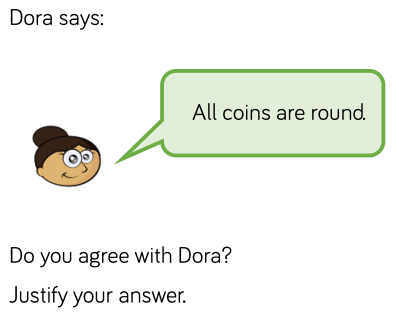 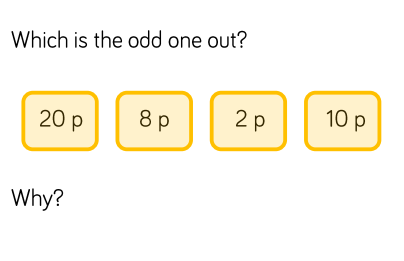 Complete the table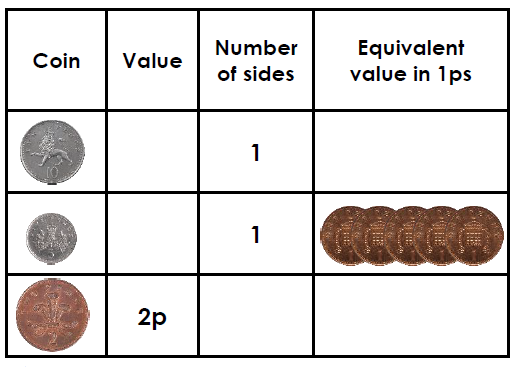 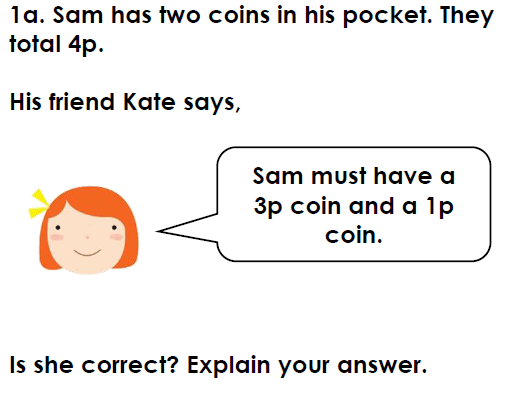 Complete the table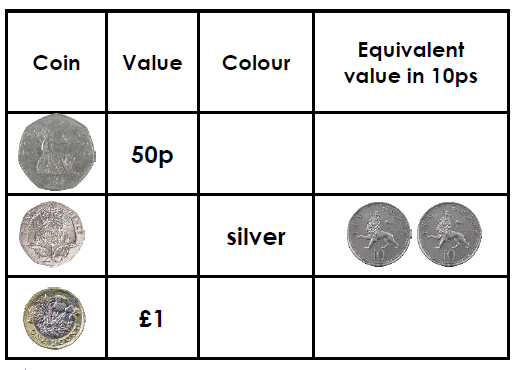 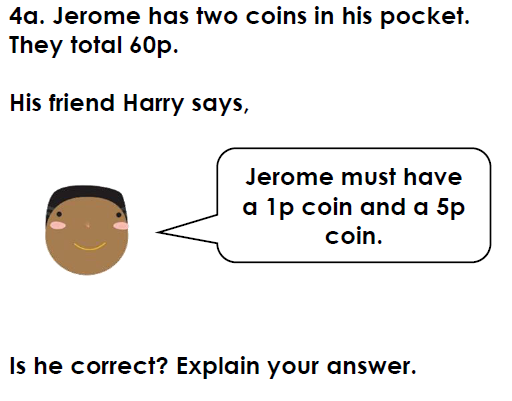 